MASS INTENTIONRod Rance + Sunday (9:00 a.m.) Paul Roberge + Wednesday, March 20thMembers of the Knights of Columbus sell No Frills and Sobeys  gift  cards before and after all weekend Masses. Please take the time to support the program regularly“The Knight’s of Columbus will be having their pancake breakfast after the 9:00 & 11:00 masses on Sunday March 17.  Beans, pancake, ham, scrambled eggs, tea, coffee, strawberries and juice will be served.  Join them at the church basement.”THE STATIONS OF THE CROSS Stations of the Cross will be held Friday’s at 7:00 p.m.  onFriday, March 15th  (CWL) 6:30 p.m. Friday, March 22nd   (K of C)Friday, March 29   (K4J)Friday, April 5th (Louis Kloster & the  Rock)Friday, April 12th (Familia)Especially during Lent, we encourage you to pray the Stations of the Cross. The Stations of the Cross is a devotion and reflection in which we walk alongside Jesus on His way to Calvary. By prayerfully participating in this meditation, we are able to see clearly in His passion and death the depths of God's love for mankind and the price He paid for our salvation.Living in the Word ̶Even if we take as little as ten minutes each day to read a few lines of the Bible, or one of the readings assigned for daily mass, this encounter with Christ will change our lives. (Archbishop Smith, Pastoral Letter, September 14, 2017)The Knights of Columbus are holding their monthly food drive the weekend of March 23/24.  Please drop your donations off in the bin at the vestibule of the church.  This effort is in support of the Leduc Food Bank which serves our area.We have chosen April 5th for our day to pray together for the celebration of life especially unborn babies who are not able to speak for themselves.  There is a sign up sheet on the bulletin board at the entrance of the church.  If you can sign up for an hour that would be great.  We will be gathering at St. Vital Church starting at 7:00 a.m. and staying until 7:00 p.m.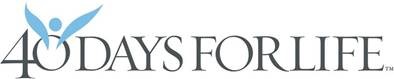 PENITENTIAL SERVICES IN OTHER PARISHES LENT 2019April 2nd – Sacred Heart, Wetaskiwin (7:00 p.m.)April 4th – St. Michael’s, Leduc & St. Theresa’s, Edmonton (7:00 p.m.)April 10th – OLPH, Sherwood Park(7:00 p.m.)April 11th – St. Maria Goretti, Devon (6:30 p.m.)Living in the Word through MusicSteve Bell is a Canadian songwriter, storyteller, and troubadour whose inspiring performances celebrate Christian faith and thoughtful living. The Archdiocese is pleased to present a series of concerts this April that that will develop the main theme of Archbishop Smith’s Pastoral Letter, Living in the Word of God. Concerts are set for Thursday, April 4, at Corpus Christi Parish, Edmonton; Friday, April 5, at Sacred Heart Parish, Red Deer; and Saturday, April 6, at Holy Trinity Parish, Spruce Grove. You are invited to attend one of these evenings, invite your friends, and enjoy Steve's message of love, hope and faith. Tickets are $20, available at each of the 3 parishes, by phone 1-800-854-3499, or online at www.stevebell.com.Office of the Archbishop New Vision for Camps In a letter dated March 12, Archbishop Smith announced that "after much prayer, research and review, we have begun planning for improvements to programming and facilities at both Camp Encounter and Our Lady of Victory Camp. In order to give our full attention to this work, both will remain closed for the 2019 season. "I appreciate that the news about the upcoming season will be received with some sadness and disappointment, and also that it has been difficult to wait more than year to hear news on something about which you care deeply. But I hope you will join with me in building a better and more sustainable future for camps ministry in the Archdiocese..."The pictorial directories have arrived and can be picked up at the parish office during the week.Do You Want to Fast This LentIn the words of Pope FrancisFast from hurting words 		 ... and say kind words Fast from sadness			 ... and be filled with gratitude Fast from anger 			... and be filled with patience Fast from pessimism			 ... and be filled with hope Fast from worries 			  ... and have trust in God Fast from complaints			 ..and contemplate simplicity Fast from pressures			 ...and be prayerful Fast from bitterness 			...and fill your hearts with joy Fast from selfishness			 ...and be compassionate to othersFast from grudges			…and be reconciledFast from words			…and be silent so you can listen.Office of the Archbishop New Vision for Camps In a letter dated March 12, Archbishop Smith announced that "after much prayer, research and review, we have begun planning for improvements to programming and facilities at both Camp Encounter and Our Lady of Victory Camp. In order to give our full attention to this work, both will remain closed for the 2019 season. "I appreciate that the news about the upcoming season will be received with some sadness and disappointment, and also that it has been difficult to wait more than year to hear news on something about which you care deeply. But I hope you will join with me in building a better and more sustainable future for camps ministry in the Archdiocese..."Due to allergies and sensitivity issues please refrains from using/wearing strong scents.  Schedules for Palm Sunday and Holy Week are in the church.  PLEASE fill in your name for the mass you will be attending. 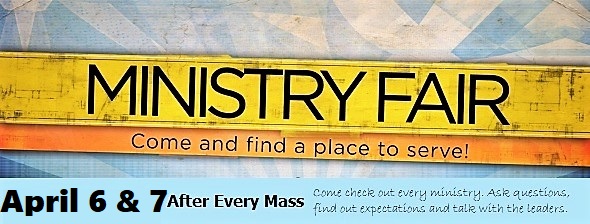 